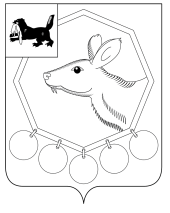  02.03.2018г. № 46п/18   РОССИЙСКАЯ ФЕДЕРАЦИЯИРКУТСКАЯ ОБЛАСТЬМУНИЦИПАЛЬНОЕ ОБРАЗОВАНИЕ «БАЯНДАЕВСКИЙ РАЙОН»АДМИНИСТРАЦИЯПОСТАНОВЛЕНИЕОБ УТВЕРЖДЕНИИ ПЛАНА МЕРОПРИЯТИЙ, НАПРАВЛЕННЫХ НА СНИЖЕНИЕ НЕФОРМАЛЬНОЙ ЗАНЯТОСТИ В МО «БАЯНДАЕВСКИЙ РАЙОН» НА 2018-2020 ГОДЫ Руководствуясь Федеральным законом от 06.10.2003 №131-ФЗ «Об общих принципах организации местного самоуправления Российской Федерации», распоряжением Правительства Иркутской области от 12.07.2017 № 385-рп  «Об утверждении плана мероприятий, направленных на снижение неформальной занятости  в Иркутской области, на 2017-2020 годы», руководствуясь статьями 33,48 Устава муниципального образования «Баяндаевский район»,ПОСТАНОВЛЯЮ:1. Утвердить план мероприятий, направленных на снижение неформальной занятости в МО « Баяндаевский район» на 2018-2020 годы (далее - план) (приложение).2. Рекомендовать органам местного самоуправления муниципальных образований МО «Баяндаевский район» принять участие в реализации соответствующих мероприятий плана и утвердить планы мероприятий, направленных на снижение неформальной занятости до 2020 года в соответствующих муниципальных образованиях МО «Баяндаевский район».3. Настоящее постановление с приложением опубликовать в районной  газете «Заря» и разместить на официальном сайте  МО « Баяндаевский район» в информационно- телекоммуникационной сети «Интернет».4. Контроль за исполнением настоящего постановления возложить  на заместителя мэра муниципального образования «Баяндаевский район» Моноева В.Р. Мэр  МО «Баяндаевский район»А.П.Табинаев                                                                                        Приложение к постановлению Мэра МО «Баяндаевский район» от _02_.03.2018г.№46п/18__ПланМероприятий, направленных на снижение неформальной занятости в МО «Баяндаевский район», на 2018-2020 годы№п/пНаименование мероприятияСрок исполненияОтветственный исполнитель1.Мероприятия, направленные на снижение неформальной занятости в МО «Баяндаевский район»1.Мероприятия, направленные на снижение неформальной занятости в МО «Баяндаевский район»1.Мероприятия, направленные на снижение неформальной занятости в МО «Баяндаевский район»1.Мероприятия, направленные на снижение неформальной занятости в МО «Баяндаевский район»1.1.Организационные мероприятия1.1.Организационные мероприятия1.1.Организационные мероприятия1.1.Организационные мероприятия1.1.1.Организация проведение заседаний межведомственной комиссии с участием хозяйствующих субъектов, использующих труд наемных работников без оформления трудовых отношений, а также выплачивающих заработную плату ниже минимального размера оплаты труда.ЕжеквартальноОтдел экономики и охраны труда АМО «Баяндаевский район»1.1.2.Организация взаимодействия с Межрайонной ИФНС России №16 по Иркутской области по сверке информации о хозяйствующих субъектов, осуществляющих деятельность, для которых наиболее характерна неформальная занятость По мере необходимостиОтдел экономики и охраны труда АМО «Баяндаевский район»1.2.Мероприятия по снижению неформальной занятости1.2.Мероприятия по снижению неформальной занятости1.2.Мероприятия по снижению неформальной занятости1.2.Мероприятия по снижению неформальной занятости1.2.1.Организация «Инвентаризаций» хозяйствующих субъектов на территории сельских поселений, с целью определения организаций, индивидуальных предпринимателей, привлекающих к труду работников Постоянно, но не реже 1 раза в годОтдел экономики и охраны труда АМО «Баяндаевский район», и главы поселений ( по согласованию)1.2.2.Участие в  проверках и рейдах, проводимых территориальными органами Федеральной налоговой службой, подразделениями МВД России в организациях и торговых объектах, крестьянско-фермерских хозяйствах, на которых выявлены факты несоответствия по занятости работниковПо мере необходимости, при поступлении запросаЧлены МВК(по согласованию)1.2.3.Направление в Государственную инспекцию труда Иркутской области сведений о фактах неоформления работодателем трудовых отношений, выплаты заработной платы ниже минимального размера оплаты труда, наличия у хозяйствующего субъекта просроченной задолженности по заработной плате, выявленных в ходе осуществления мероприятий в пределах полномочийПостоянно, при выявлении таких фактов, получении информацииОтдел экономики и охраны труда АМО «Баяндаевский район»(консультант по охране труда)1.3.Информационно-разъяснительные мероприятия1.3.Информационно-разъяснительные мероприятия1.3.Информационно-разъяснительные мероприятия1.3.Информационно-разъяснительные мероприятия1.3.1Информирование руководителей хозяйствующих субъектов, использующих труд наемных работников, о последствиях неоформления трудовых отношений и использовании «серых» схем выплат  заработной платыПостоянно ( при проведении комиссий)Члены МВК1.3.2.Обеспечение работы «горячих линий» по вопросам легализации заработной платы и трудовых отношенийпостоянноАдминистрация МО «Баяндаевский район»1.3.3.Информирование граждан об их правах на получение социальных налоговых вычетов по услугам в сфере образования и здравоохранения, оказанным в организациях, имеющих лицензию на ведение соответствующей деятельностипостоянноОтдел экономики и охраны труда АМО «Баяндаевский район»1.3.4. Подготовка информации по неформальной занятости для размещение на официальном  сайте администрации МО «Баяндаевский район» :о работодателях, заключивших трудовые договоры и повысивших уровень заработной платы в соответствии с трудовым законодательством;о работодателях, выплачивающих  «серую» заработную плату, заработную плату ниже минимального размера оплаты труда;Постоянно, не реже 1 раза в годОтдел экономики и охраны труда АМО «Баяндаевский район»(консультант по охране труда)1.4.Мониторинг реализации мероприятий по снижению неформальной занятости1.4.Мониторинг реализации мероприятий по снижению неформальной занятости1.4.Мониторинг реализации мероприятий по снижению неформальной занятости1.4.Мониторинг реализации мероприятий по снижению неформальной занятости1.4.1.Ведение мониторинга выявленных граждан, с которыми не заключены трудовые договоры в организациях МО « Баяндаевский район» и направление соответствующей информации в министерство труда и занятости Иркутской областиЕжедекадноДо 9,19,29 числаОтдел экономики и охраны труда АМО «Баяндаевский район»(консультант по охране труда)1.4.2.Ведение  индивидуального поименного учета работников, выявленных в ходе работы по снижению неформальной занятости, и учета трудовых договоров, заключенных с данными работникамипостоянноОтдел экономики и охраны труда АМО «Баяндаевский район»(консультант по охране труда)